Проценти и размере1. Миа прочита 3/5 књиге за 1/4 сата.Колико ће јој времена требати да прочита целу књигу? ( ако чита истом брзином) 5/12 књиге на сат 5/12 сата по књизи 2 2/5 књиге на сат2. 5h i 20 min - 40 min = _______ min3. Да би орезали воћњак, три радника треба да раде 25 дана. За колико би дана 5 радника завршило орезивање воћњака? za 15 dana za 13 dana za 10 dana4. Допуни 3 h= ____ мин5. Одреди с из једнакости: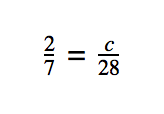  10             9                86. Господин Перић има аутомобил дуг 4m и приколицу дугу 38dm . Дужина аутомобила с приколицом је ____mm.7. Која је од наведених размера једнака размери 3:4 5:6                  6:8                          3:128. Графикон приказује однос минута и написаних речи једне ученице. Коју од даних тврдњи описује графикон?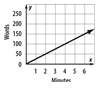 Ученица пише 25 речи у минути. Ученица пише 125 речи у минути. Ученица пише 55 речи у минути.9. Пут између два места воз пређе за 6 сати и 21 минуту. Колико је то минута? 359              351                     38110. На одмору, Јован пређе 275 миља за 5 сати. Предвиди колику ће удаљеност Јован прећи у следећа 3 сата? 140                 165                      440